О внесении изменений в постановление администрации Чиричкасинского сельского поселения Цивильского района от 09.06.2020 №38 «Об утверждении Порядка создания и использования, в том числе на платной основе, парковок (парковочных мест), расположенных на автомобильных дорогах общего пользования местного значения Чиричкасинского сельского поселения Цивильского района Чувашской Республики»В соответствии с  Федеральными законами от 29.12.2017 №443  «Об организации дорожного движения в Российской Федерации и о внесении изменений в отдельные законодательные акты Российской Федерации», от 11.06.2021 №170 «О внесении изменений в отдельные законодательные акты Российской Федерации в связи с принятием Федерального закона  «О государственном контроле (надзоре) и муниципальном контроле в Российской Федерации», от 08.11.2007 № 257-ФЗ "Об автомобильных дорогах и о дорожной деятельности в Российской Федерации и о внесении изменений в отдельные законодательные акты Российской Федерации",  на основании протеста прокурора Цивильского района от 30.09.2022г. №03-01-2022/Прдп529-22-20970017 администрация Чиричкасинского сельского поселения Цивильского района ПОСТАНОВЛЯЕТ:1. Внести в Порядок создания и использования, в том числе на платной основе, парковок (парковочных мест), расположенных на автомобильных дорогах общего пользования местного значения Чиричкасинского сельского поселения Цивильского района Чувашской Республики, утвержденный постановлением администрации Чиричкасинского сельского поселения от 09.06.2020г. №38(с изменениями от 22.03.2021 №16) (далее – Порядок),  следующие изменения:Нижеследующие пункты  настоящего  Порядка изложить в следующих редакциях: 	Пункт 2.3.4. Юридическое лицо, индивидуальный предприниматель, по результатам рассмотрения предложений, которых принято решение о создании и использовании на платной основе парковки, обязаны:организовать стоянку транспортных средств на парковке с соблюдением требований законодательства Российской Федерации , в том числе Закона Российской Федерации  "О защите прав потребителей", и обеспечить беспрепятственный проезд других участников дорожного движения по автомобильной дороге, исключающий образование дорожных заторов, при условии соблюдения пользователями автомобильной дороги и парковки, расположенной на ней, требований Правил дорожного движения Российской Федерации и обеспечения ими безопасности дорожного движения;обеспечивать соответствие транспортно-эксплуатационных характеристик парковки нормативным требованиям, наличие информации о местах приема письменных претензий пользователей, полной санитарной уборки территории парковки в летний и зимний период;оснастить места парковок специальным оборудованием, дорожными знаками и обеспечить нанесение дорожной разметки в соответствии с проектами на организацию парковок;осуществлять наблюдение за исправностью оборудования парковок, поддержание его в рабочем состоянии, охрану оборудования;выделять не менее 10 процентов мест (но не менее одного места) для бесплатной парковки автотранспортных средств, управляемых инвалидами I, II, а также инвалидами III группы в порядке, установленном Правительством Российской Федерации, и автотранспортных средств, перевозящих таких инвалидов и (или) детей-инвалидов  при наличии опознавательного знака «Инвалид», которые не должны занимать иные транспортные средства ;оборудовать  платной парковки автоматизированной системой оплаты в наличной или безналичной форме .Пункт 3.2. Пользователи парковок (парковочных мест) обязаны:соблюдать Правила дорожного движения Российской Федерации;при пользовании платной парковкой (парковочным местом) оплатить установленную  стоимость пользования  данным объектом с учетом фактического времени пребывания на нем (кратно 1 часу, 1 суткам);сохранять документ об оплате за пользование платной парковой (парковочным местом) до момента выезда с нее;соблюдать  правила пользования парковками общего пользования, установленные владельцами парковок.Пункт 3.7. Надзор за деятельностью парковок, в части соблюдения порядка  использования полосы отвода  автомобильных дорог общего пользования местного значения в Чиричкасинском сельском поселении Цивильского района Чувашской Республики, осуществляется администрацией в рамках муниципального контроля на автомобильном транспорте, городском наземном электрическом транспорте и в дорожном хозяйстве.Глава администрации Чиричкасинскогосельского поселения  	В.В.ИвановаЧĂВАШ        РЕСПУБЛИКИÇĔРПУ    РАЙОНĔ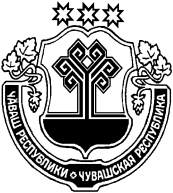 ЧУВАШСКАЯ РЕСПУБЛИКА ЦИВИЛЬСКИЙ      РАЙОНЧИРИЧКАССИ  ЯЛ АДМИНИСТРАЦИЕЙЫШĂНУ2022  юпа  уĕхĕн  21-мĕшĕ   № 43Чиричкасси ялĕАДМИНИСТРАЦИЯЧИРИЧКАСИНСКОГОСЕЛЬСКОГО ПОСЕЛЕНИЯПОСТАНОВЛЕНИЕ «21»  октября  2022№ 43деревня  Чиричкасы